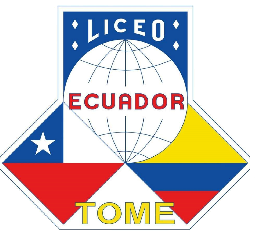                                                                                                               Tomé, 17 de marzo de 2020 Entrega de “Canastas JUNAEB”:De acuerdo a lo informado por la coordinadora comunal de JUNAEB, comunico a ustedes que el día miércoles 18 del presente mes, no se llevará a cabo la entrega de “Canastas JUNAEB”. Les avisaremos oportunamente la fecha y horario de entrega.Se sugiere estar atentos a las instrucciones y ceñirse estrictamente a ellas, para evitar aglomeraciones.Les saluda cordialmente.                                                            Juan Cuadra Salgado                                                                     Director